The Commonwealth of Massachusetts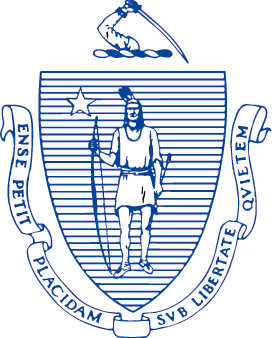 Executive Office of Elder AffairsOne Ashburton Place, 5th FloorBoston, Massachusetts  02108 												Tel: (617) 727-7750										Fax: (617) 727-9368										www.mass.gov/elders KARYN E. POLITO Lieutenant GovernorROBIN M. LIPSON				 Acting Secretary					Malnutrition Prevention Commission February 28, 2018AGENDAAdministrative DetailsIntroductionsApproval of minutes from December 20, 2018Old BusinessNoneNew Business Proclamation request submitted to Governor’s officeHunger and Malnutrition Adriene Worthington, RDN, LDNAssistant Director of Nutrition The Greater Boston Food BankMission StatementReview 2018 recommendations Malnutrition website Malnutrition week (5/13-17) planning and activities Agency, Committee, and Commission Member updatesUpcoming meetingsMAND Legislative Event in Nurses Hall, Monday, March 18, 2019. 9-10:30 amSenior Spectacular hosted by Representative Betty Poirier (Commission member) Thursday, April 18, 2019  9 am- 2 pmMalnutrition Week May 13-17